Westridge ElementaryFood and Wine Pairing Event FundraiserSponsored by The Fermented GrapeGuest Speaker Sommelier Tim Ellison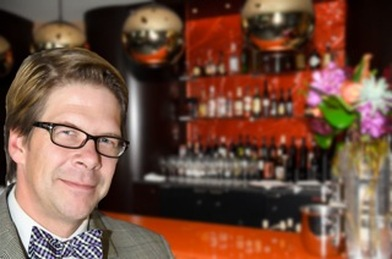 There will be Silent Auctions, 50/50 & Great Door Prizes!Buy a glass of your favourite wine after Tim’s presentation.Date: Friday Jan 26th, 2018Doors open at 6:30pm and the tasting event begins at 7:00pm sharpPurchase your tickets for only $25This event will sell out, so don’t wait to get your tickets!!!Location: Westridge Elementary School Gymnasium510 Duncan Ave, Burnaby, BC, V5B 4L9For More Information, please email Kathy at kathynowak3@gmail.com or call Westridge Elementary School (604-296-9037) during school hoursThe proceeds from this event will go toward the Grade 7 Camp trip in May.